U Srednjoj školi Petrinja je 18.12.2013. godine održana je radionica pod nazivom „Pozitivno roditeljstvo“.Radionicu je vodila psihologinja Ivana Vuić, a namijenjena je učenicima četvrtog razreda gimnazije.Ciljevi  radionice bili su sljedeći: upoznati učenike s pojmom  pozitivnog roditeljstva ( roditeljsko ponašanje koje se temelji na najboljem interesu djeteta, obostranom poštovanju, pozitivno djeluje na razvoj djetetovih potencijala i interesa kao i prihvaćanje različitih interesa u nenasilnom okruženju )upoznati učenike s različitim odgovornostima roditelja ( zadovoljiti temeljne životne potrebe djeteta, osigurati djetetovu sigurnost, pružiti djetetu emocionalnu toplinu, poticajne uvjete za učenje i razvoj, te vodstvo, granice i stabilnost )naglasiti važnost dobrog ponašanja, postavljanja jasnih pravila i granica djetetovom ponašanju, te razvijanja odnosa  ljubavi i povjerenja kao temeljnih preduvjeta za prevenciju neprihvatljivih i nepoželjnih oblika ponašanja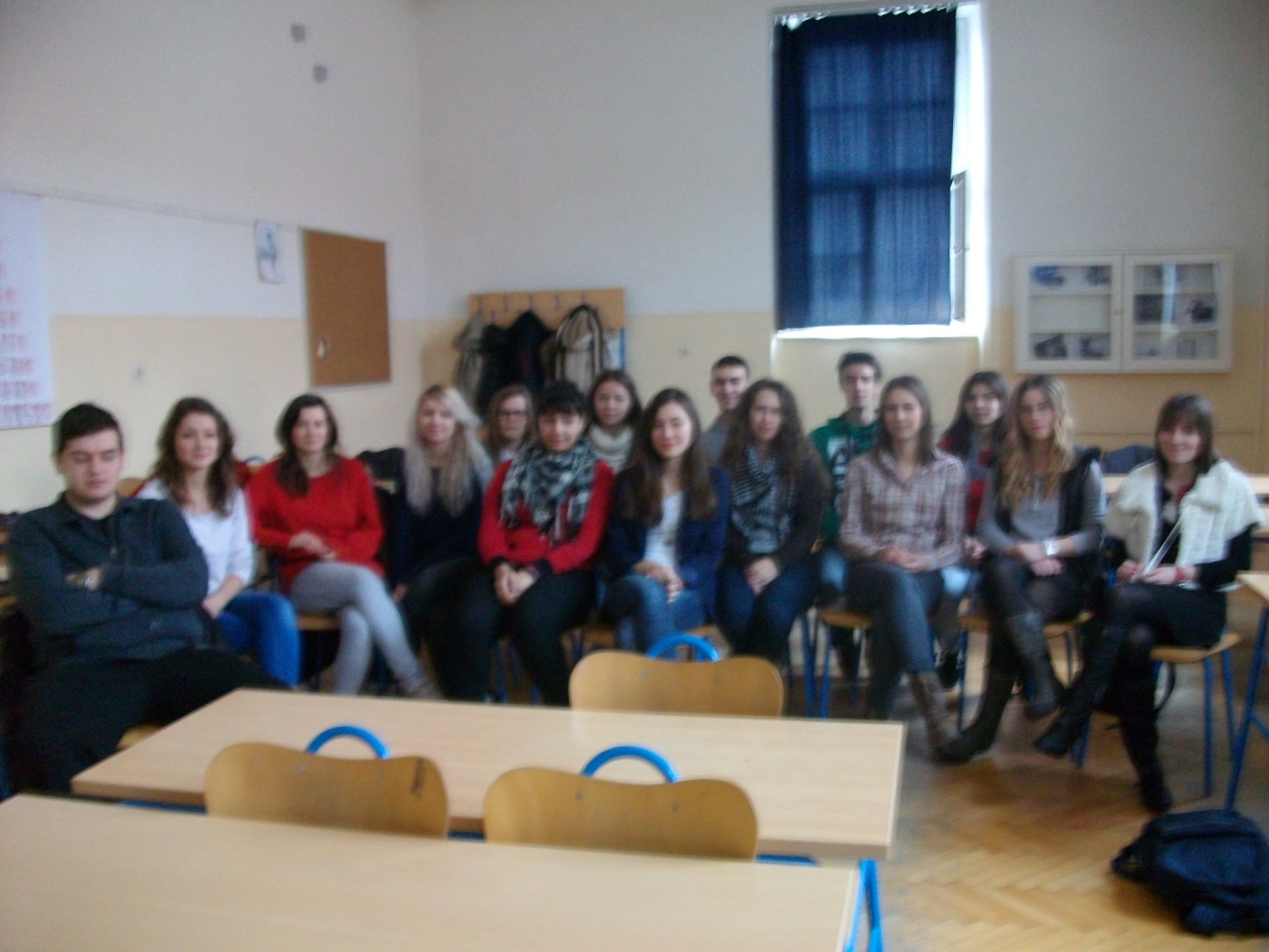 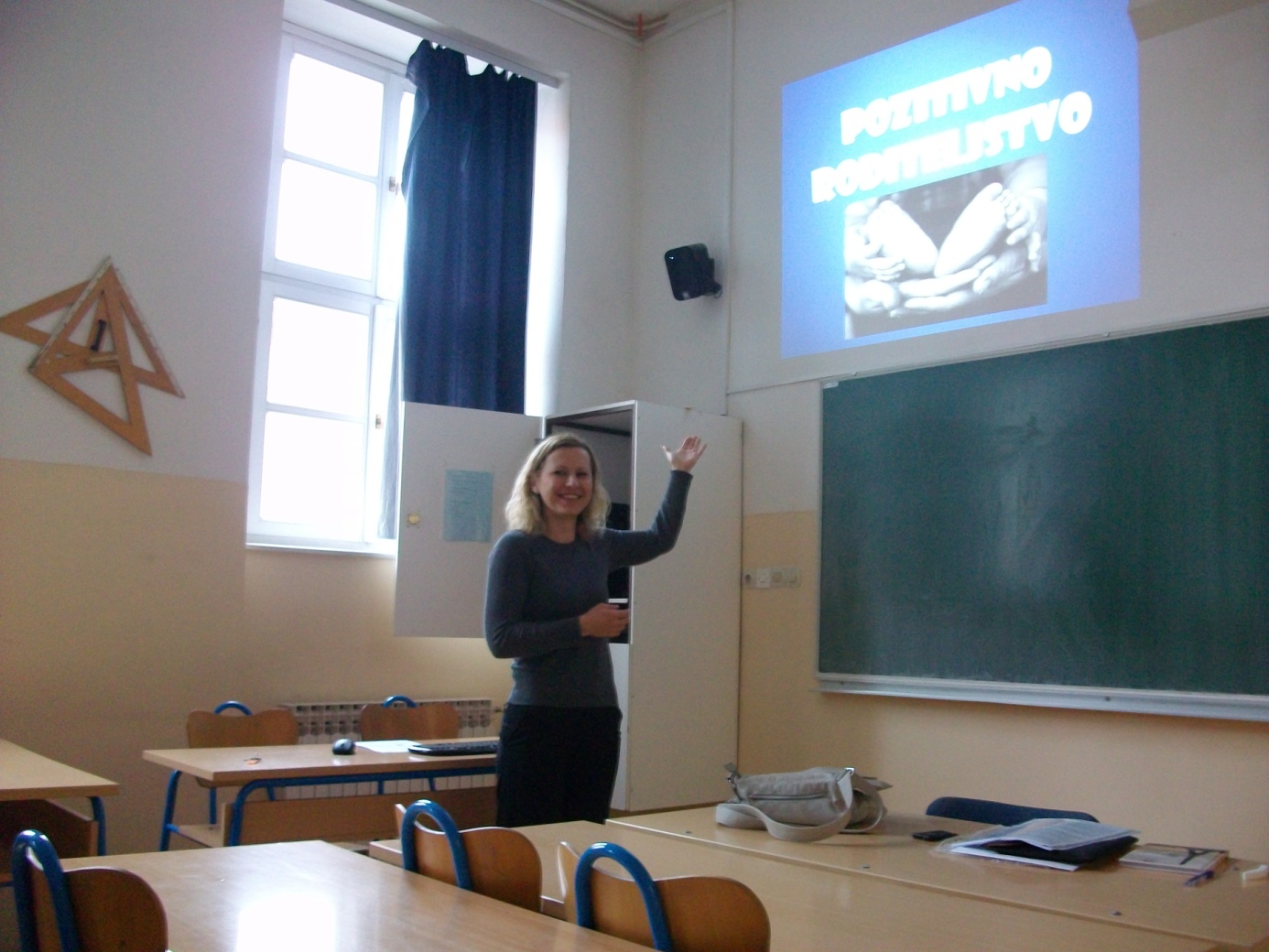 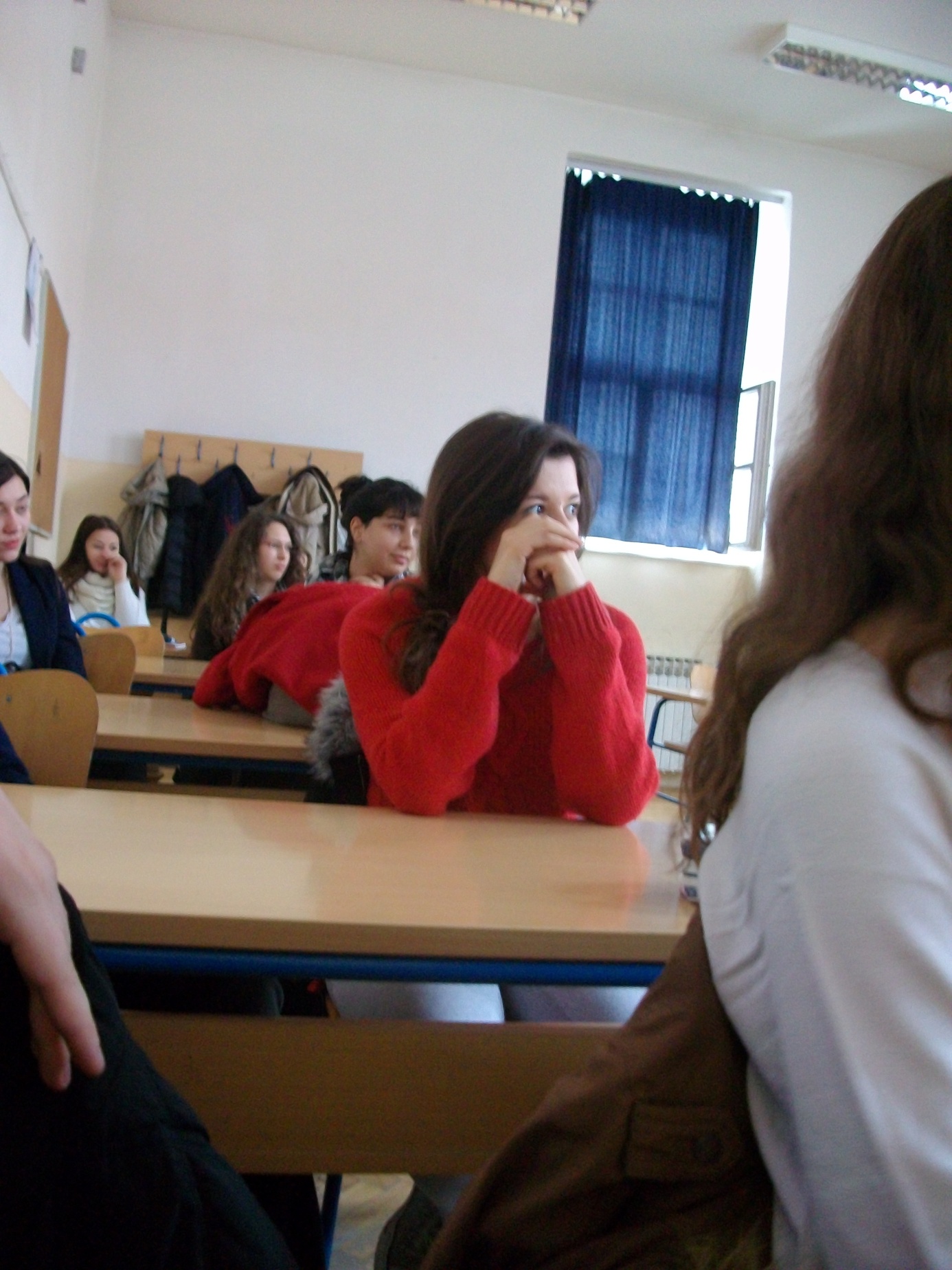 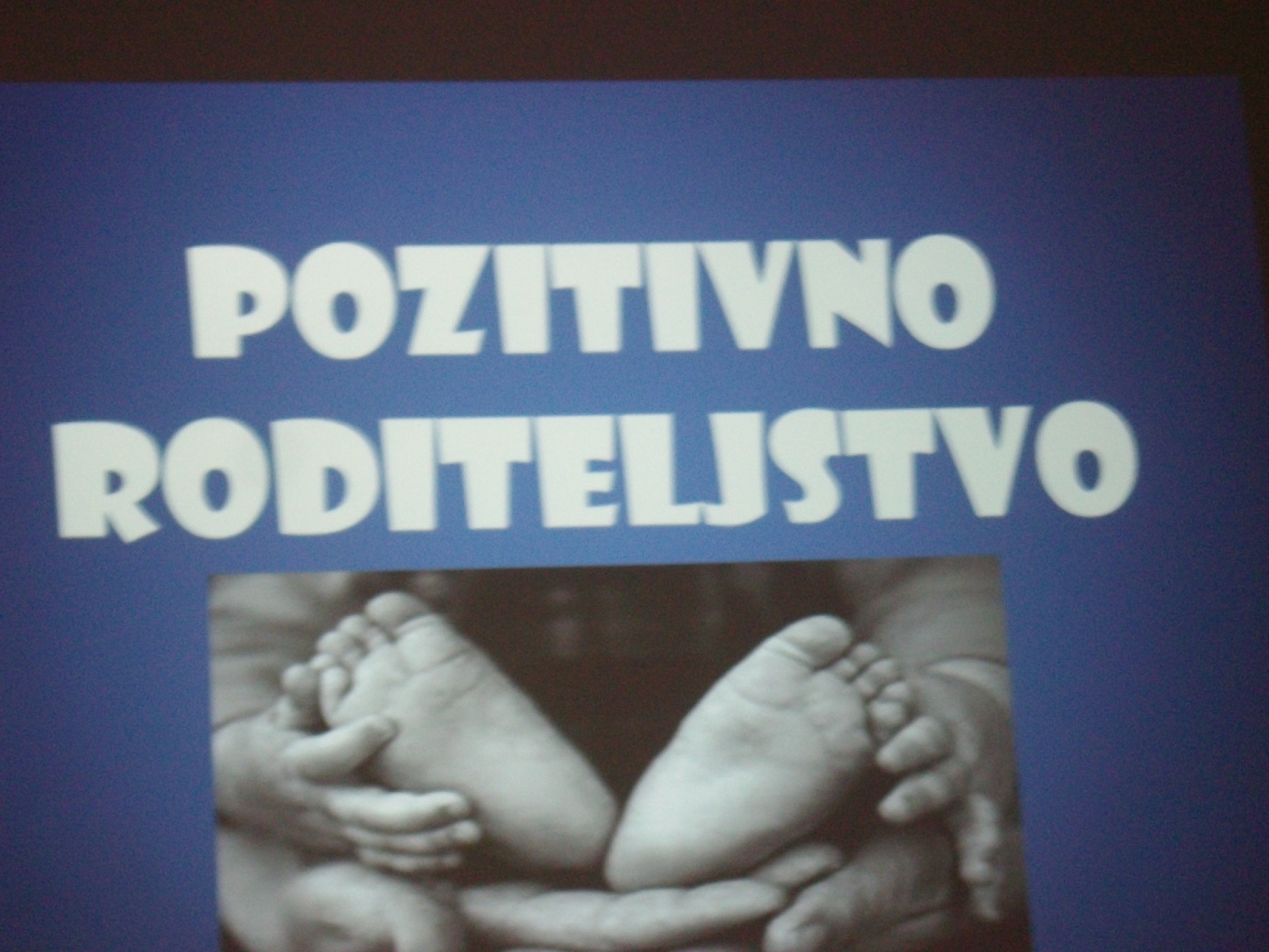 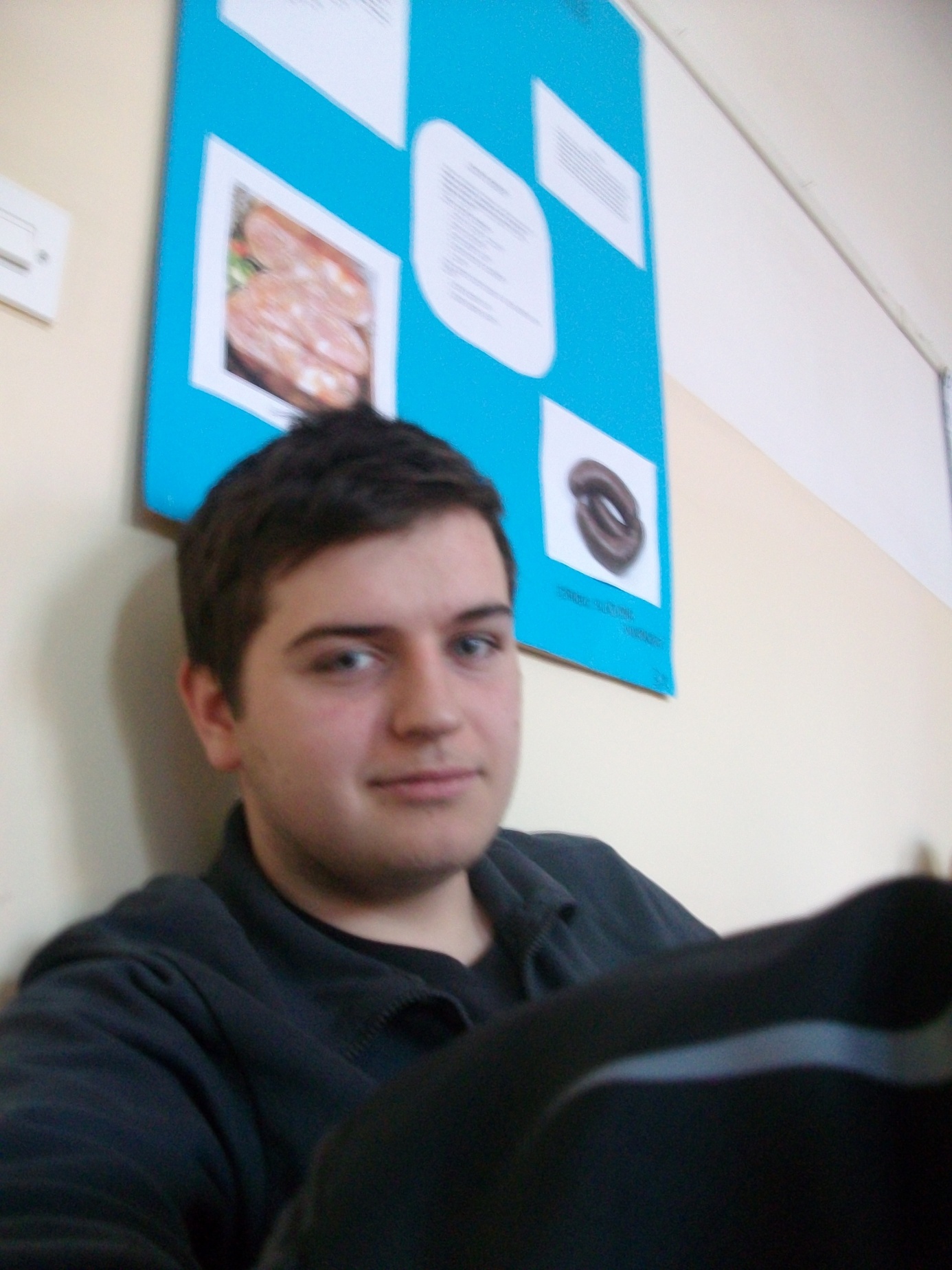 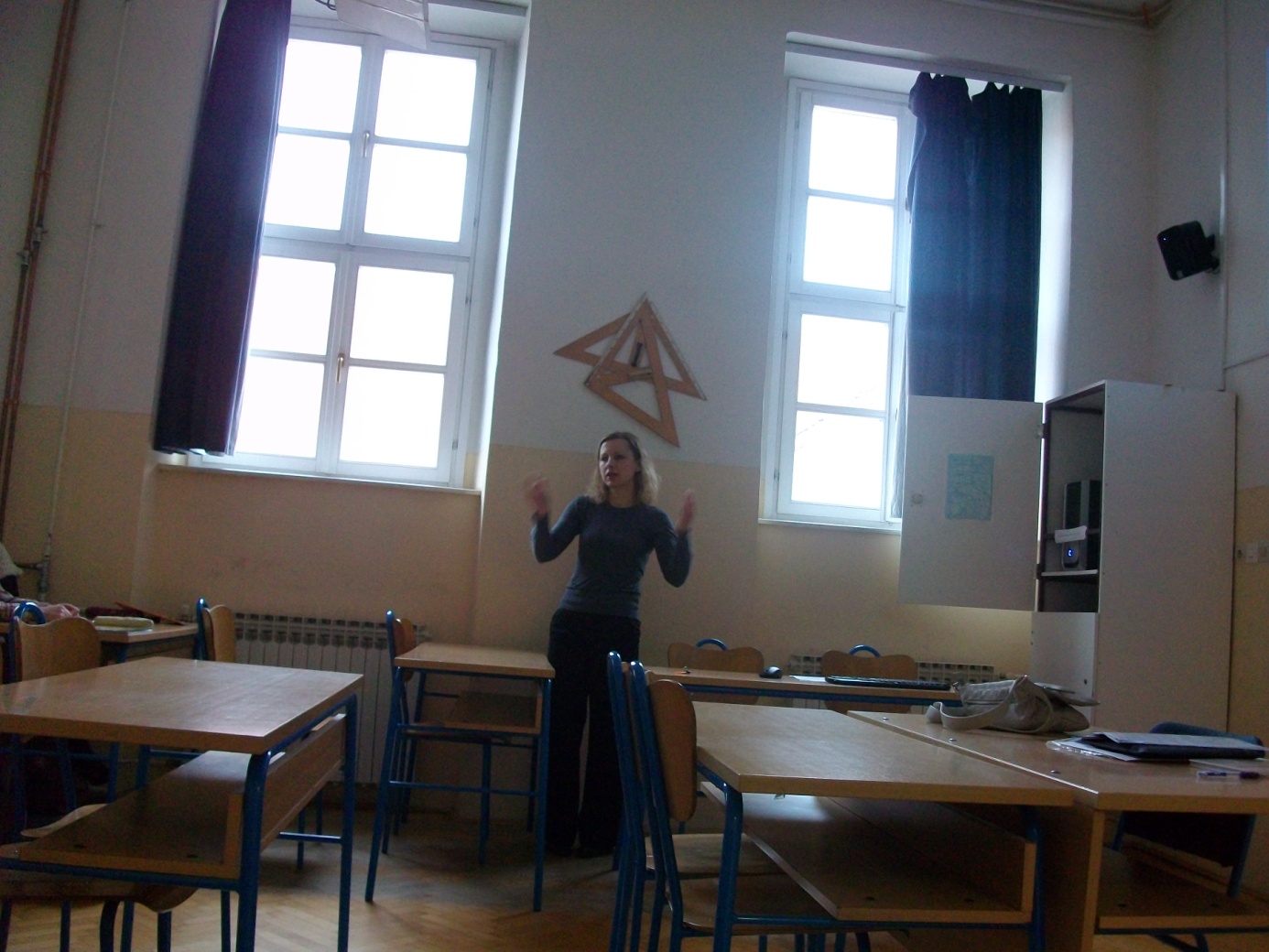 